Informácia o výsledku vyhodnotenia ponúkV súlade s § 55, ods. 2 zákona č. 343/2015 Z. z. o verejnom obstarávaní a o zmene a doplnení niektorých zákonov v znení neskorších predpisov (ďalej len „zákon“) verejný obstarávateľ zverejňuje informáciu o výsledku vyhodnotenia ponúk.Identifikácia verejného obstarávateľa:Predmet zákazky: Nákup koncových používateľských zariadení - výzva č. 01Kód predmetu zákazky podľa platných klasifikácií - Spoločný slovník obstarávania (CPV):Predpokladaná hodnota zákazky: Suma: 232.470,00 EUR bez DPHPodrobný opis predmetu zákazky (predmetu obstarávania): Predmetom zákazky je dodávka koncových používateľských zariadení - notebookov, monitorov a port-replikátorov. Technická špecifikácia týchto zariadení je uvedená v prílohe č. 7 súťažných podkladov zriadeného DNS s názvom: „Nákup koncových používateľských zariadení na roky 2021 - 2024“.Poradie uchádzačov:Identifikácia úspešného uchádzača AUTOCONT s.r.o.Krasovského 14851 01 Bratislava - mestská časť PetržalkaIČO: 36396222Odôvodnenie výberu úspešného uchádzača Ponuka úspešného uchádzača bola cenovo najvýhodnejšia a boli doložené všetky požadované doklady, čím splnil predmet zákazky. Na základe uvedeného bol uchádzač vyhodnotený ako úspešný.V Banskej Bystrici, 09.09.2021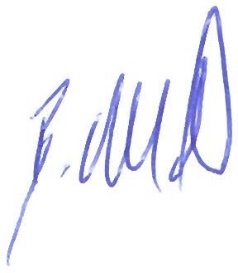 Podpis: ...................................................................PhDr. Bohuslav Ferdinand Chudíkmanažér verejných obstarávaníNázov:LESY Slovenskej republiky, štátny podnik (ďalej len „LESY SR“)Sídlo:Námestie SNP 8, 975 66 Banská BystricaPrávne zastúpený:Ing. Tomáš Čuka - generálny riaditeľIČO:36038351DIČ:2020087982IČ DPH:SK2020087982Štát:SlovenskoHlavný slovníkDoplnkový slovník30231000-7 (Počítačové monitory a konzoly)30213000-5 (Osobné počítače)30213100-6 (Prenosné počítače)30213200-7 (Tabletový počítač)nevyžaduje saČíslo ponukyIdentifikácia uchádzačaKritérium na vyhodnotenie ponúk:„Najnižšia cena za celý predmet zákazky v EUR s DPH“Uchádzač č. 2AUTOCONT s.r.o., Krasovského 14, 851 01 Bratislava - mestská časť Petržalka, IČO: 36396222216.535,00Uchádzač č. 1Synergon a.s., Partizánska cesta 5564/77, 974 01 Banská Bystrica, IČO: 46928073228.440,00